LO: to use the lines of longitude and latitude to locate places.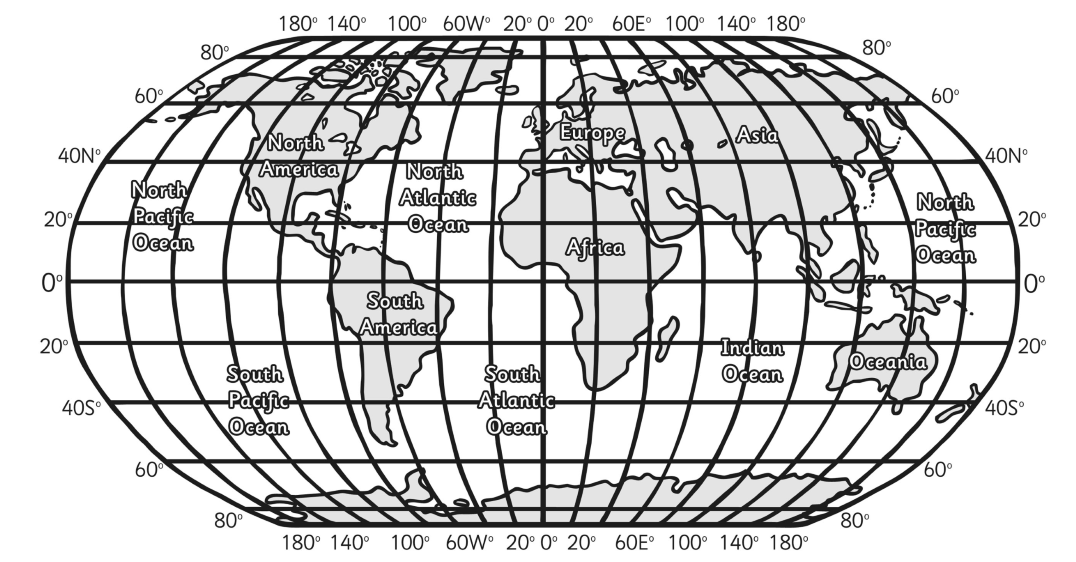 Where am I? A)B)C)D)E)F)G)H)